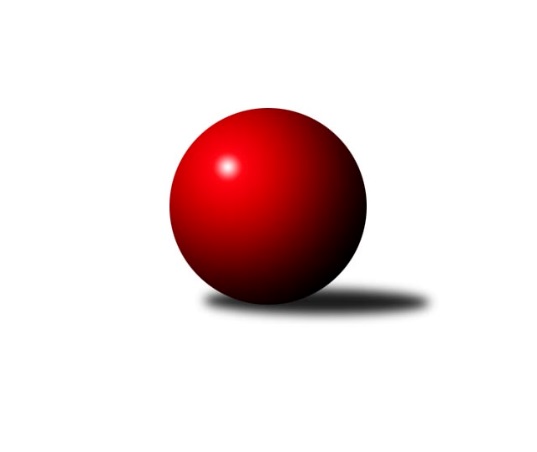 Č.14Ročník 2010/2011	3.5.2024 Severomoravská divize 2010/2011Statistika 14. kolaTabulka družstev:		družstvo	záp	výh	rem	proh	skore	sety	průměr	body	plné	dorážka	chyby	1.	KK Minerva Opava ˝A˝	14	10	0	4	142 : 82 	(82.0 : 86.0)	2515	20	1729	785	23.9	2.	SKK Ostrava ˝A˝	14	10	0	4	126 : 98 	(83.0 : 85.0)	2514	20	1736	778	28.6	3.	Sokol Přemyslovice ˝B˝	14	9	0	5	130 : 94 	(95.5 : 72.5)	2526	18	1725	801	26.4	4.	TJ Tatran Litovel ˝A˝	14	9	0	5	114 : 110 	(84.0 : 84.0)	2523	18	1739	784	27	5.	KK Šumperk ˝B˝	14	7	1	6	117 : 107 	(86.5 : 81.5)	2523	15	1720	803	25.6	6.	TJ  Odry ˝A˝	14	7	0	7	122 : 102 	(90.0 : 78.0)	2551	14	1754	797	25.1	7.	TJ Jiskra Rýmařov ˝A˝	14	7	0	7	114 : 110 	(86.5 : 81.5)	2525	14	1713	811	25.9	8.	KK Hranice ˝A˝	14	6	1	7	111 : 113 	(86.5 : 81.5)	2491	13	1724	767	31.6	9.	TJ Horní Benešov ˝C˝	14	6	1	7	103 : 121 	(83.0 : 85.0)	2519	13	1738	781	33.8	10.	TJ Sokol Bohumín ˝A˝	14	6	0	8	116 : 108 	(89.0 : 79.0)	2515	12	1730	785	33.4	11.	TJ  Krnov ˝B˝	14	6	0	8	102 : 122 	(80.5 : 87.5)	2452	12	1702	750	40.6	12.	TJ VOKD Poruba ˝A˝	14	5	1	8	100 : 124 	(84.0 : 84.0)	2476	11	1720	756	36	13.	TJ Sokol Sedlnice ˝A˝	14	5	1	8	98 : 126 	(76.5 : 91.5)	2510	11	1728	782	29.6	14.	TJ Horní Benešov ˝B˝	14	2	1	11	73 : 151 	(69.0 : 99.0)	2475	5	1705	770	33.5Tabulka doma:		družstvo	záp	výh	rem	proh	skore	sety	průměr	body	maximum	minimum	1.	KK Minerva Opava ˝A˝	8	8	0	0	104 : 24 	(58.0 : 38.0)	2595	16	2660	2517	2.	Sokol Přemyslovice ˝B˝	7	7	0	0	88 : 24 	(56.0 : 28.0)	2624	14	2681	2549	3.	TJ Tatran Litovel ˝A˝	6	6	0	0	72 : 24 	(46.5 : 25.5)	2596	12	2654	2552	4.	TJ  Krnov ˝B˝	8	6	0	2	75 : 53 	(54.0 : 42.0)	2368	12	2461	2268	5.	TJ  Odry ˝A˝	6	5	0	1	66 : 30 	(46.5 : 25.5)	2640	10	2724	2571	6.	KK Hranice ˝A˝	8	5	0	3	76 : 52 	(55.0 : 41.0)	2555	10	2615	2492	7.	TJ Horní Benešov ˝C˝	8	5	0	3	67 : 61 	(50.0 : 46.0)	2567	10	2614	2508	8.	KK Šumperk ˝B˝	6	4	1	1	60 : 36 	(36.0 : 36.0)	2601	9	2657	2542	9.	TJ Sokol Sedlnice ˝A˝	8	4	1	3	64 : 64 	(47.0 : 49.0)	2490	9	2562	2438	10.	TJ Jiskra Rýmařov ˝A˝	7	4	0	3	66 : 46 	(44.0 : 40.0)	2591	8	2620	2547	11.	TJ Sokol Bohumín ˝A˝	6	4	0	2	58 : 38 	(42.5 : 29.5)	2508	8	2572	2404	12.	SKK Ostrava ˝A˝	6	4	0	2	52 : 44 	(36.5 : 35.5)	2488	8	2570	2420	13.	TJ VOKD Poruba ˝A˝	6	3	1	2	56 : 40 	(41.5 : 30.5)	2505	7	2575	2463	14.	TJ Horní Benešov ˝B˝	8	1	0	7	43 : 85 	(41.5 : 54.5)	2499	2	2560	2444Tabulka venku:		družstvo	záp	výh	rem	proh	skore	sety	průměr	body	maximum	minimum	1.	SKK Ostrava ˝A˝	8	6	0	2	74 : 54 	(46.5 : 49.5)	2518	12	2601	2238	2.	KK Šumperk ˝B˝	8	3	0	5	57 : 71 	(50.5 : 45.5)	2514	6	2576	2414	3.	TJ Jiskra Rýmařov ˝A˝	7	3	0	4	48 : 64 	(42.5 : 41.5)	2513	6	2668	2325	4.	TJ Tatran Litovel ˝A˝	8	3	0	5	42 : 86 	(37.5 : 58.5)	2514	6	2646	2308	5.	TJ Sokol Bohumín ˝A˝	8	2	0	6	58 : 70 	(46.5 : 49.5)	2516	4	2624	2457	6.	TJ  Odry ˝A˝	8	2	0	6	56 : 72 	(43.5 : 52.5)	2539	4	2602	2497	7.	KK Minerva Opava ˝A˝	6	2	0	4	38 : 58 	(24.0 : 48.0)	2501	4	2583	2401	8.	Sokol Přemyslovice ˝B˝	7	2	0	5	42 : 70 	(39.5 : 44.5)	2512	4	2570	2374	9.	TJ VOKD Poruba ˝A˝	8	2	0	6	44 : 84 	(42.5 : 53.5)	2472	4	2552	2370	10.	TJ Horní Benešov ˝C˝	6	1	1	4	36 : 60 	(33.0 : 39.0)	2523	3	2696	2402	11.	KK Hranice ˝A˝	6	1	1	4	35 : 61 	(31.5 : 40.5)	2481	3	2584	2329	12.	TJ Horní Benešov ˝B˝	6	1	1	4	30 : 66 	(27.5 : 44.5)	2472	3	2589	2407	13.	TJ Sokol Sedlnice ˝A˝	6	1	0	5	34 : 62 	(29.5 : 42.5)	2513	2	2582	2421	14.	TJ  Krnov ˝B˝	6	0	0	6	27 : 69 	(26.5 : 45.5)	2466	0	2550	2407Tabulka podzimní části:		družstvo	záp	výh	rem	proh	skore	sety	průměr	body	doma	venku	1.	SKK Ostrava ˝A˝	13	10	0	3	121 : 87 	(79.0 : 77.0)	2549	20 	4 	0 	2 	6 	0 	1	2.	KK Minerva Opava ˝A˝	13	9	0	4	130 : 78 	(73.0 : 83.0)	2514	18 	7 	0 	0 	2 	0 	4	3.	Sokol Přemyslovice ˝B˝	13	9	0	4	126 : 82 	(90.5 : 65.5)	2519	18 	7 	0 	0 	2 	0 	4	4.	TJ Tatran Litovel ˝A˝	13	9	0	4	110 : 98 	(80.0 : 76.0)	2525	18 	6 	0 	0 	3 	0 	4	5.	KK Šumperk ˝B˝	13	7	1	5	113 : 95 	(80.0 : 76.0)	2530	15 	4 	1 	1 	3 	0 	4	6.	TJ  Odry ˝A˝	13	7	0	6	118 : 90 	(87.0 : 69.0)	2555	14 	5 	0 	1 	2 	0 	5	7.	TJ Jiskra Rýmařov ˝A˝	13	6	0	7	102 : 106 	(79.5 : 76.5)	2524	12 	3 	0 	3 	3 	0 	4	8.	KK Hranice ˝A˝	13	5	1	7	99 : 109 	(78.5 : 77.5)	2492	11 	4 	0 	3 	1 	1 	4	9.	TJ VOKD Poruba ˝A˝	13	5	1	7	96 : 112 	(80.0 : 76.0)	2478	11 	3 	1 	2 	2 	0 	5	10.	TJ Horní Benešov ˝C˝	13	5	1	7	91 : 117 	(75.0 : 81.0)	2519	11 	4 	0 	3 	1 	1 	4	11.	TJ Sokol Bohumín ˝A˝	13	5	0	8	102 : 106 	(81.0 : 75.0)	2511	10 	4 	0 	2 	1 	0 	6	12.	TJ  Krnov ˝B˝	13	5	0	8	91 : 117 	(72.5 : 83.5)	2454	10 	5 	0 	2 	0 	0 	6	13.	TJ Sokol Sedlnice ˝A˝	13	4	1	8	86 : 122 	(71.0 : 85.0)	2510	9 	3 	1 	3 	1 	0 	5	14.	TJ Horní Benešov ˝B˝	13	2	1	10	71 : 137 	(65.0 : 91.0)	2476	5 	1 	0 	6 	1 	1 	4Tabulka jarní části:		družstvo	záp	výh	rem	proh	skore	sety	průměr	body	doma	venku	1.	TJ Sokol Bohumín ˝A˝	1	1	0	0	14 : 2 	(8.0 : 4.0)	2590	2 	0 	0 	0 	1 	0 	0 	2.	KK Minerva Opava ˝A˝	1	1	0	0	12 : 4 	(9.0 : 3.0)	2632	2 	1 	0 	0 	0 	0 	0 	3.	TJ Jiskra Rýmařov ˝A˝	1	1	0	0	12 : 4 	(7.0 : 5.0)	2620	2 	1 	0 	0 	0 	0 	0 	4.	TJ Horní Benešov ˝C˝	1	1	0	0	12 : 4 	(8.0 : 4.0)	2587	2 	1 	0 	0 	0 	0 	0 	5.	KK Hranice ˝A˝	1	1	0	0	12 : 4 	(8.0 : 4.0)	2523	2 	1 	0 	0 	0 	0 	0 	6.	TJ Sokol Sedlnice ˝A˝	1	1	0	0	12 : 4 	(5.5 : 6.5)	2500	2 	1 	0 	0 	0 	0 	0 	7.	TJ  Krnov ˝B˝	1	1	0	0	11 : 5 	(8.0 : 4.0)	2268	2 	1 	0 	0 	0 	0 	0 	8.	SKK Ostrava ˝A˝	1	0	0	1	5 : 11 	(4.0 : 8.0)	2238	0 	0 	0 	0 	0 	0 	1 	9.	Sokol Přemyslovice ˝B˝	1	0	0	1	4 : 12 	(5.0 : 7.0)	2570	0 	0 	0 	0 	0 	0 	1 	10.	TJ VOKD Poruba ˝A˝	1	0	0	1	4 : 12 	(4.0 : 8.0)	2530	0 	0 	0 	0 	0 	0 	1 	11.	TJ  Odry ˝A˝	1	0	0	1	4 : 12 	(3.0 : 9.0)	2513	0 	0 	0 	0 	0 	0 	1 	12.	TJ Tatran Litovel ˝A˝	1	0	0	1	4 : 12 	(4.0 : 8.0)	2505	0 	0 	0 	0 	0 	0 	1 	13.	KK Šumperk ˝B˝	1	0	0	1	4 : 12 	(6.5 : 5.5)	2465	0 	0 	0 	0 	0 	0 	1 	14.	TJ Horní Benešov ˝B˝	1	0	0	1	2 : 14 	(4.0 : 8.0)	2461	0 	0 	0 	1 	0 	0 	0 Zisk bodů pro družstvo:		jméno hráče	družstvo	body	zápasy	v %	dílčí body	sety	v %	1.	Vladimír Heiser 	KK Minerva Opava ˝A˝ 	20	/	12	(83%)		/		(%)	2.	Karel Chlevišťan 	TJ  Odry ˝A˝ 	20	/	14	(71%)		/		(%)	3.	Zbyněk Černý 	TJ Horní Benešov ˝C˝ 	19	/	14	(68%)		/		(%)	4.	Martin Skopal 	TJ VOKD Poruba ˝A˝ 	18	/	12	(75%)		/		(%)	5.	Zdeněk Grulich 	Sokol Přemyslovice ˝B˝ 	18	/	13	(69%)		/		(%)	6.	Jiří Trnka 	SKK Ostrava ˝A˝ 	18	/	13	(69%)		/		(%)	7.	Milan Dědáček 	TJ Jiskra Rýmařov ˝A˝ 	18	/	14	(64%)		/		(%)	8.	Petr  Pavelka ml 	KK Hranice ˝A˝ 	18	/	14	(64%)		/		(%)	9.	Aleš Kohutek 	TJ Sokol Bohumín ˝A˝ 	18	/	14	(64%)		/		(%)	10.	Petr Vaněk 	TJ  Krnov ˝B˝ 	18	/	14	(64%)		/		(%)	11.	Luděk Slanina 	KK Minerva Opava ˝A˝ 	18	/	14	(64%)		/		(%)	12.	Pavel Heinisch 	KK Šumperk ˝B˝ 	18	/	14	(64%)		/		(%)	13.	Petr Holas 	SKK Ostrava ˝A˝ 	17	/	14	(61%)		/		(%)	14.	Petr  Pavelka st 	KK Hranice ˝A˝ 	17	/	14	(61%)		/		(%)	15.	Ladislav Janáč 	TJ Jiskra Rýmařov ˝A˝ 	16	/	11	(73%)		/		(%)	16.	Libor Tkáč 	SKK Ostrava ˝A˝ 	16	/	12	(67%)		/		(%)	17.	Milan Vymazal 	KK Šumperk ˝B˝ 	16	/	13	(62%)		/		(%)	18.	Miroslav Dimidenko 	TJ  Odry ˝A˝ 	16	/	13	(62%)		/		(%)	19.	Vladimír Šipula 	TJ Sokol Bohumín ˝A˝ 	16	/	13	(62%)		/		(%)	20.	Tomáš Černý 	TJ Horní Benešov ˝C˝ 	16	/	13	(62%)		/		(%)	21.	Fridrich Péli 	TJ Sokol Bohumín ˝A˝ 	16	/	13	(62%)		/		(%)	22.	Jaroslav Lušovský 	TJ  Odry ˝A˝ 	16	/	14	(57%)		/		(%)	23.	Milan Dvorský 	Sokol Přemyslovice ˝B˝ 	16	/	14	(57%)		/		(%)	24.	Ivo Stuchlík 	TJ Sokol Sedlnice ˝A˝ 	16	/	14	(57%)		/		(%)	25.	Miluše Rychová 	TJ  Krnov ˝B˝ 	16	/	14	(57%)		/		(%)	26.	Rostislav Bareš 	TJ VOKD Poruba ˝A˝ 	16	/	14	(57%)		/		(%)	27.	Martin Jindra 	TJ Tatran Litovel ˝A˝ 	14	/	9	(78%)		/		(%)	28.	Lucie Holeszová 	TJ Sokol Bohumín ˝A˝ 	14	/	12	(58%)		/		(%)	29.	Bohuslav Čuba 	TJ Horní Benešov ˝B˝ 	14	/	12	(58%)		/		(%)	30.	Jiří Šoupal 	Sokol Přemyslovice ˝B˝ 	14	/	12	(58%)		/		(%)	31.	Petr Kuttler 	TJ Sokol Bohumín ˝A˝ 	14	/	12	(58%)		/		(%)	32.	Eduard Tomek 	Sokol Přemyslovice ˝B˝ 	14	/	13	(54%)		/		(%)	33.	Jan Sedláček 	Sokol Přemyslovice ˝B˝ 	14	/	13	(54%)		/		(%)	34.	Aleš Fischer 	KK Minerva Opava ˝A˝ 	14	/	13	(54%)		/		(%)	35.	Zdeněk Černý 	TJ Horní Benešov ˝C˝ 	14	/	14	(50%)		/		(%)	36.	Petr Brablec 	TJ VOKD Poruba ˝A˝ 	14	/	14	(50%)		/		(%)	37.	Petr Matějka 	KK Šumperk ˝B˝ 	14	/	14	(50%)		/		(%)	38.	Jan Stuchlík 	TJ Sokol Sedlnice ˝A˝ 	14	/	14	(50%)		/		(%)	39.	Stanislav Ovšák 	TJ  Odry ˝A˝ 	14	/	14	(50%)		/		(%)	40.	František Vícha 	TJ  Krnov ˝B˝ 	13	/	13	(50%)		/		(%)	41.	Jan Šebek 	TJ  Odry ˝A˝ 	12	/	7	(86%)		/		(%)	42.	Petr Axman 	TJ Tatran Litovel ˝A˝ 	12	/	9	(67%)		/		(%)	43.	Dalibor Vinklar 	KK Hranice ˝A˝ 	12	/	9	(67%)		/		(%)	44.	Pavel Martinec 	KK Minerva Opava ˝A˝ 	12	/	9	(67%)		/		(%)	45.	Zdeněk Chlopčík 	KK Minerva Opava ˝A˝ 	12	/	10	(60%)		/		(%)	46.	Jan Semrád 	KK Šumperk ˝B˝ 	12	/	11	(55%)		/		(%)	47.	Ivo Marek 	TJ VOKD Poruba ˝A˝ 	12	/	11	(55%)		/		(%)	48.	Kamil Axman 	TJ Tatran Litovel ˝A˝ 	12	/	12	(50%)		/		(%)	49.	Miroslav Pytel 	SKK Ostrava ˝A˝ 	12	/	13	(46%)		/		(%)	50.	Petr Dvorský 	TJ  Odry ˝A˝ 	12	/	13	(46%)		/		(%)	51.	Petr Dankovič 	TJ Horní Benešov ˝B˝ 	12	/	13	(46%)		/		(%)	52.	Jiří Čamek 	TJ Tatran Litovel ˝A˝ 	12	/	13	(46%)		/		(%)	53.	Kamil Bartoš 	KK Hranice ˝A˝ 	12	/	13	(46%)		/		(%)	54.	Martin Weiss 	TJ  Krnov ˝B˝ 	12	/	14	(43%)		/		(%)	55.	Vladislav Pečinka 	TJ Horní Benešov ˝C˝ 	12	/	14	(43%)		/		(%)	56.	Pavel Jalůvka 	TJ  Krnov ˝B˝ 	11	/	11	(50%)		/		(%)	57.	Vladimír Hudec 	KK Hranice ˝A˝ 	10	/	9	(56%)		/		(%)	58.	Zdeněk Peč 	Sokol Přemyslovice ˝B˝ 	10	/	10	(50%)		/		(%)	59.	Rostislav Kletenský 	TJ Sokol Sedlnice ˝A˝ 	10	/	10	(50%)		/		(%)	60.	Stanislav Brokl 	KK Minerva Opava ˝A˝ 	10	/	10	(50%)		/		(%)	61.	Zdeněk Kment 	TJ Horní Benešov ˝B˝ 	10	/	10	(50%)		/		(%)	62.	Jaroslav Tezzele 	TJ Jiskra Rýmařov ˝A˝ 	10	/	11	(45%)		/		(%)	63.	Stanislav Brejcha 	TJ Sokol Sedlnice ˝A˝ 	10	/	11	(45%)		/		(%)	64.	František Baleka 	TJ Tatran Litovel ˝A˝ 	10	/	11	(45%)		/		(%)	65.	Michal Blažek 	TJ Horní Benešov ˝B˝ 	10	/	13	(38%)		/		(%)	66.	Miroslav Mikulský 	TJ Sokol Sedlnice ˝A˝ 	10	/	13	(38%)		/		(%)	67.	Vladimír Vavrečka 	TJ  Krnov ˝B˝ 	9	/	11	(41%)		/		(%)	68.	Michal Strachota 	KK Šumperk ˝B˝ 	9	/	12	(38%)		/		(%)	69.	Tomáš Slavík 	KK Minerva Opava ˝A˝ 	8	/	5	(80%)		/		(%)	70.	Marek Frydrych 	KK Hranice ˝A˝ 	8	/	6	(67%)		/		(%)	71.	Jaroslav Vymazal 	KK Šumperk ˝B˝ 	8	/	6	(67%)		/		(%)	72.	Josef Pilatík 	TJ Jiskra Rýmařov ˝A˝ 	8	/	7	(57%)		/		(%)	73.	Gustav Vojtek 	KK Šumperk ˝B˝ 	8	/	10	(40%)		/		(%)	74.	Jaromír Piska 	TJ Sokol Bohumín ˝A˝ 	8	/	11	(36%)		/		(%)	75.	Jiří Terrich 	KK Hranice ˝A˝ 	8	/	11	(36%)		/		(%)	76.	Zdeněk Kuna 	SKK Ostrava ˝A˝ 	8	/	12	(33%)		/		(%)	77.	Zdeněk Žanda 	TJ Horní Benešov ˝B˝ 	7	/	5	(70%)		/		(%)	78.	Marek Hampl 	TJ Jiskra Rýmařov ˝A˝ 	6	/	4	(75%)		/		(%)	79.	Jaroslav Chvostek 	TJ Sokol Sedlnice ˝A˝ 	6	/	4	(75%)		/		(%)	80.	Petr Basta 	TJ VOKD Poruba ˝A˝ 	6	/	6	(50%)		/		(%)	81.	Lada Péli 	TJ Sokol Bohumín ˝A˝ 	6	/	7	(43%)		/		(%)	82.	Břetislav Mrkvica 	TJ Sokol Sedlnice ˝A˝ 	6	/	9	(33%)		/		(%)	83.	Petr Rak 	TJ Horní Benešov ˝B˝ 	6	/	9	(33%)		/		(%)	84.	Jiří Kráčmar 	TJ Tatran Litovel ˝A˝ 	6	/	11	(27%)		/		(%)	85.	Michael Dostál 	TJ Horní Benešov ˝C˝ 	6	/	11	(27%)		/		(%)	86.	Michal Rašťák 	TJ Horní Benešov ˝C˝ 	6	/	14	(21%)		/		(%)	87.	Jan Polášek 	SKK Ostrava ˝A˝ 	5	/	10	(25%)		/		(%)	88.	Radek Foltýn 	SKK Ostrava ˝A˝ 	4	/	2	(100%)		/		(%)	89.	Oldřich Pajchl 	Sokol Přemyslovice ˝B˝ 	4	/	3	(67%)		/		(%)	90.	Romana Valová 	TJ Jiskra Rýmařov ˝A˝ 	4	/	3	(67%)		/		(%)	91.	Martin Mikeska 	TJ Jiskra Rýmařov ˝A˝ 	4	/	3	(67%)		/		(%)	92.	Pavel Gerlich 	SKK Ostrava ˝A˝ 	4	/	3	(67%)		/		(%)	93.	Lukáš Sedláček 	Sokol Přemyslovice ˝B˝ 	4	/	3	(67%)		/		(%)	94.	Jaroslav Heblák 	TJ Jiskra Rýmařov ˝A˝ 	4	/	3	(67%)		/		(%)	95.	Štěpán Charník 	TJ Jiskra Rýmařov ˝A˝ 	4	/	4	(50%)		/		(%)	96.	Petr Luzar 	KK Minerva Opava ˝A˝ 	4	/	4	(50%)		/		(%)	97.	Tomáš Truxa 	TJ Tatran Litovel ˝A˝ 	4	/	7	(29%)		/		(%)	98.	Josef Plšek 	KK Minerva Opava ˝A˝ 	4	/	7	(29%)		/		(%)	99.	Ladislav Mika 	TJ VOKD Poruba ˝A˝ 	4	/	8	(25%)		/		(%)	100.	Vladimír Trojek 	TJ VOKD Poruba ˝A˝ 	4	/	8	(25%)		/		(%)	101.	David Hampl 	TJ Jiskra Rýmařov ˝A˝ 	4	/	11	(18%)		/		(%)	102.	Jaroslav Vidim 	TJ Tatran Litovel ˝A˝ 	2	/	1	(100%)		/		(%)	103.	Petr Kozák 	TJ Horní Benešov ˝B˝ 	2	/	1	(100%)		/		(%)	104.	Jaroslav Jedelský 	KK Šumperk ˝B˝ 	2	/	1	(100%)		/		(%)	105.	Jiří Polášek 	TJ Jiskra Rýmařov ˝A˝ 	2	/	1	(100%)		/		(%)	106.	Roman Šíma 	TJ  Odry ˝A˝ 	2	/	1	(100%)		/		(%)	107.	Miroslav Složil 	SKK Ostrava ˝A˝ 	2	/	1	(100%)		/		(%)	108.	Jakub Mokoš 	TJ Tatran Litovel ˝A˝ 	2	/	1	(100%)		/		(%)	109.	David Čulík 	TJ Tatran Litovel ˝A˝ 	2	/	2	(50%)		/		(%)	110.	Petr Chlachula 	TJ Jiskra Rýmařov ˝A˝ 	2	/	2	(50%)		/		(%)	111.	Miroslav Talášek 	TJ Tatran Litovel ˝A˝ 	2	/	3	(33%)		/		(%)	112.	Miroslav Petřek st.	TJ Horní Benešov ˝B˝ 	2	/	3	(33%)		/		(%)	113.	Josef Mikeska 	TJ Jiskra Rýmařov ˝A˝ 	2	/	3	(33%)		/		(%)	114.	Jaroslav Horáček 	TJ Jiskra Rýmařov ˝A˝ 	2	/	3	(33%)		/		(%)	115.	David Láčík 	TJ Horní Benešov ˝B˝ 	2	/	4	(25%)		/		(%)	116.	Daniel Malina 	TJ  Odry ˝A˝ 	2	/	4	(25%)		/		(%)	117.	Adam Chvostek 	TJ Sokol Sedlnice ˝A˝ 	2	/	6	(17%)		/		(%)	118.	Karel Pitrun 	KK Hranice ˝A˝ 	2	/	8	(13%)		/		(%)	119.	Jan Mika 	TJ VOKD Poruba ˝A˝ 	2	/	9	(11%)		/		(%)	120.	Robert Kučerka 	TJ Horní Benešov ˝B˝ 	2	/	9	(11%)		/		(%)	121.	Stanislav Kopal 	TJ  Krnov ˝B˝ 	1	/	5	(10%)		/		(%)	122.	Josef Suchan 	KK Šumperk ˝B˝ 	0	/	1	(0%)		/		(%)	123.	Josef Matušek 	TJ Jiskra Rýmařov ˝A˝ 	0	/	1	(0%)		/		(%)	124.	Jan Kriwenky 	TJ Horní Benešov ˝B˝ 	0	/	1	(0%)		/		(%)	125.	Zdeněk Šíma 	TJ  Odry ˝A˝ 	0	/	1	(0%)		/		(%)	126.	Zdeňka Habartová 	TJ Horní Benešov ˝B˝ 	0	/	1	(0%)		/		(%)	127.	Pavel Niesyt 	TJ Sokol Bohumín ˝A˝ 	0	/	1	(0%)		/		(%)	128.	Michal Kolář 	Sokol Přemyslovice ˝B˝ 	0	/	1	(0%)		/		(%)	129.	Miroslav Sigmund 	TJ Tatran Litovel ˝A˝ 	0	/	1	(0%)		/		(%)	130.	Michal Vavrák 	TJ Horní Benešov ˝C˝ 	0	/	1	(0%)		/		(%)	131.	Tomáš Polášek 	SKK Ostrava ˝A˝ 	0	/	1	(0%)		/		(%)	132.	Jiří Fiala 	TJ Tatran Litovel ˝A˝ 	0	/	1	(0%)		/		(%)	133.	Jiří Štekbauer 	TJ  Odry ˝A˝ 	0	/	1	(0%)		/		(%)	134.	Jaromír Martiník 	TJ Horní Benešov ˝C˝ 	0	/	1	(0%)		/		(%)	135.	Marcela Jurníčková 	Sokol Přemyslovice ˝B˝ 	0	/	1	(0%)		/		(%)	136.	Pavel Močár 	Sokol Přemyslovice ˝B˝ 	0	/	1	(0%)		/		(%)	137.	Dan  Šodek 	SKK Ostrava ˝A˝ 	0	/	1	(0%)		/		(%)	138.	Roman Honl 	TJ Sokol Bohumín ˝A˝ 	0	/	1	(0%)		/		(%)	139.	Jaromír Čech 	TJ  Krnov ˝B˝ 	0	/	2	(0%)		/		(%)	140.	Miroslav Futerko 	SKK Ostrava ˝A˝ 	0	/	2	(0%)		/		(%)	141.	Jindřich Dankovič 	TJ Horní Benešov ˝B˝ 	0	/	2	(0%)		/		(%)	142.	Dominik Tesař 	TJ Horní Benešov ˝B˝ 	0	/	2	(0%)		/		(%)	143.	Jiří Brož 	TJ  Odry ˝A˝ 	0	/	2	(0%)		/		(%)	144.	Stanislav Brosinger 	TJ Tatran Litovel ˝A˝ 	0	/	2	(0%)		/		(%)	145.	Michal Ihnát 	TJ Jiskra Rýmařov ˝A˝ 	0	/	3	(0%)		/		(%)Průměry na kuželnách:		kuželna	průměr	plné	dorážka	chyby	výkon na hráče	1.	TJ Odry, 1-4	2602	1764	838	24.3	(433.8)	2.	KK Šumperk, 1-4	2593	1754	839	23.7	(432.3)	3.	KK Jiskra Rýmařov, 1-4	2579	1757	822	24.0	(430.0)	4.	Sokol Přemyslovice, 1-4	2572	1753	818	26.6	(428.7)	5.	TJ Tatran Litovel, 1-2	2557	1762	795	29.0	(426.2)	6.	Minerva Opava, 1-2	2548	1739	809	23.9	(424.7)	7.	KK Hranice, 1-2	2546	1741	805	27.0	(424.5)	8.	 Horní Benešov, 1-4	2542	1751	790	33.7	(423.7)	9.	TJ VOKD Poruba, 1-4	2490	1735	755	37.5	(415.1)	10.	TJ Sokol Bohumín, 1-4	2482	1732	750	36.6	(413.8)	11.	TJ Sokol Sedlnice, 1-2	2482	1697	784	30.6	(413.8)	12.	SKK Ostrava, 1-2	2463	1692	770	28.8	(410.6)	13.	TJ Krnov, 1-2	2358	1641	716	40.3	(393.0)Nejlepší výkony na kuželnách:TJ Odry, 1-4TJ  Odry ˝A˝	2724	5. kolo	Petr Holas 	SKK Ostrava ˝A˝	470	11. koloTJ  Odry ˝A˝	2688	4. kolo	Petr Dvorský 	TJ  Odry ˝A˝	466	11. koloTJ  Odry ˝A˝	2640	7. kolo	Vladimír Heiser 	KK Minerva Opava ˝A˝	464	5. koloTJ  Odry ˝A˝	2640	2. kolo	Petr Dvorský 	TJ  Odry ˝A˝	464	5. koloSKK Ostrava ˝A˝	2601	11. kolo	Petr Dvorský 	TJ  Odry ˝A˝	464	7. koloTJ Horní Benešov ˝B˝	2589	4. kolo	Jaroslav Lušovský 	TJ  Odry ˝A˝	460	4. koloTJ  Odry ˝A˝	2576	11. kolo	Stanislav Ovšák 	TJ  Odry ˝A˝	459	7. koloTJ  Odry ˝A˝	2571	9. kolo	Karel Chlevišťan 	TJ  Odry ˝A˝	459	4. koloKK Minerva Opava ˝A˝	2563	5. kolo	Karel Chlevišťan 	TJ  Odry ˝A˝	455	11. koloTJ Sokol Bohumín ˝A˝	2558	9. kolo	Jan Šebek 	TJ  Odry ˝A˝	454	5. koloKK Šumperk, 1-4TJ Horní Benešov ˝C˝	2696	4. kolo	Petr Axman 	TJ Tatran Litovel ˝A˝	493	9. koloKK Šumperk ˝B˝	2657	4. kolo	Petr  Pavelka ml 	KK Hranice ˝A˝	491	2. koloTJ Tatran Litovel ˝A˝	2646	9. kolo	Pavel Heinisch 	KK Šumperk ˝B˝	485	5. koloKK Šumperk ˝B˝	2617	9. kolo	Milan Vymazal 	KK Šumperk ˝B˝	476	12. koloKK Šumperk ˝B˝	2607	12. kolo	Pavel Heinisch 	KK Šumperk ˝B˝	472	12. koloKK Šumperk ˝B˝	2594	2. kolo	Jan Semrád 	KK Šumperk ˝B˝	470	4. koloKK Šumperk ˝B˝	2588	5. kolo	Petr Matějka 	KK Šumperk ˝B˝	469	4. koloKK Hranice ˝A˝	2584	2. kolo	Vladislav Pečinka 	TJ Horní Benešov ˝C˝	464	4. koloKK Šumperk ˝B˝	2542	7. kolo	Tomáš Černý 	TJ Horní Benešov ˝C˝	463	4. koloTJ Sokol Sedlnice ˝A˝	2542	5. kolo	Michal Strachota 	KK Šumperk ˝B˝	459	9. koloKK Jiskra Rýmařov, 1-4TJ Sokol Bohumín ˝A˝	2624	4. kolo	Petr Holas 	SKK Ostrava ˝A˝	500	9. koloTJ Jiskra Rýmařov ˝A˝	2620	14. kolo	Milan Dědáček 	TJ Jiskra Rýmařov ˝A˝	468	9. koloTJ Jiskra Rýmařov ˝A˝	2613	2. kolo	Milan Dědáček 	TJ Jiskra Rýmařov ˝A˝	468	4. koloTJ Jiskra Rýmařov ˝A˝	2605	11. kolo	Jan Semrád 	KK Šumperk ˝B˝	467	11. koloSKK Ostrava ˝A˝	2601	9. kolo	František Baleka 	TJ Tatran Litovel ˝A˝	467	7. koloTJ Jiskra Rýmařov ˝A˝	2595	13. kolo	Štěpán Charník 	TJ Jiskra Rýmařov ˝A˝	467	2. koloTJ Jiskra Rýmařov ˝A˝	2595	9. kolo	Jaroslav Tezzele 	TJ Jiskra Rýmařov ˝A˝	466	4. koloTJ Tatran Litovel ˝A˝	2595	7. kolo	Milan Dědáček 	TJ Jiskra Rýmařov ˝A˝	462	11. koloKK Šumperk ˝B˝	2576	11. kolo	Milan Dědáček 	TJ Jiskra Rýmařov ˝A˝	457	13. koloSokol Přemyslovice ˝B˝	2570	14. kolo	Ladislav Janáč 	TJ Jiskra Rýmařov ˝A˝	456	7. koloSokol Přemyslovice, 1-4Sokol Přemyslovice ˝B˝	2681	3. kolo	Zdeněk Grulich 	Sokol Přemyslovice ˝B˝	473	8. koloSokol Přemyslovice ˝B˝	2675	8. kolo	Jan Sedláček 	Sokol Přemyslovice ˝B˝	472	3. koloSokol Přemyslovice ˝B˝	2630	5. kolo	Eduard Tomek 	Sokol Přemyslovice ˝B˝	468	5. koloSokol Přemyslovice ˝B˝	2629	12. kolo	Pavel Martinec 	KK Minerva Opava ˝A˝	465	8. koloSokol Přemyslovice ˝B˝	2616	6. kolo	Eduard Tomek 	Sokol Přemyslovice ˝B˝	465	12. koloSokol Přemyslovice ˝B˝	2588	10. kolo	Zdeněk Grulich 	Sokol Přemyslovice ˝B˝	464	5. koloTJ Tatran Litovel ˝A˝	2572	3. kolo	Jiří Čamek 	TJ Tatran Litovel ˝A˝	462	3. koloKK Šumperk ˝B˝	2569	6. kolo	Zdeněk Peč 	Sokol Přemyslovice ˝B˝	458	5. koloKK Minerva Opava ˝A˝	2566	8. kolo	Oldřich Pajchl 	Sokol Přemyslovice ˝B˝	457	3. koloSokol Přemyslovice ˝B˝	2549	1. kolo	Jan Sedláček 	Sokol Přemyslovice ˝B˝	456	12. koloTJ Tatran Litovel, 1-2TJ Tatran Litovel ˝A˝	2654	8. kolo	Karel Chlevišťan 	TJ  Odry ˝A˝	463	10. koloTJ Tatran Litovel ˝A˝	2610	2. kolo	Kamil Axman 	TJ Tatran Litovel ˝A˝	462	10. koloTJ Tatran Litovel ˝A˝	2591	10. kolo	Jiří Kráčmar 	TJ Tatran Litovel ˝A˝	460	10. koloTJ Tatran Litovel ˝A˝	2586	12. kolo	Jiří Čamek 	TJ Tatran Litovel ˝A˝	458	8. koloTJ Sokol Sedlnice ˝A˝	2582	12. kolo	Martin Skopal 	TJ VOKD Poruba ˝A˝	458	4. koloTJ Tatran Litovel ˝A˝	2580	4. kolo	Jiří Čamek 	TJ Tatran Litovel ˝A˝	457	10. koloSKK Ostrava ˝A˝	2578	8. kolo	Kamil Axman 	TJ Tatran Litovel ˝A˝	456	2. koloTJ Tatran Litovel ˝A˝	2552	5. kolo	Stanislav Brejcha 	TJ Sokol Sedlnice ˝A˝	455	12. koloTJ VOKD Poruba ˝A˝	2513	4. kolo	Martin Jindra 	TJ Tatran Litovel ˝A˝	454	8. koloTJ  Odry ˝A˝	2497	10. kolo	Petr Axman 	TJ Tatran Litovel ˝A˝	452	12. koloMinerva Opava, 1-2KK Minerva Opava ˝A˝	2660	11. kolo	Vladimír Heiser 	KK Minerva Opava ˝A˝	474	4. koloKK Minerva Opava ˝A˝	2632	14. kolo	Luděk Slanina 	KK Minerva Opava ˝A˝	468	11. koloKK Minerva Opava ˝A˝	2614	13. kolo	Aleš Fischer 	KK Minerva Opava ˝A˝	467	11. koloKK Minerva Opava ˝A˝	2609	7. kolo	Tomáš Slavík 	KK Minerva Opava ˝A˝	467	14. koloKK Minerva Opava ˝A˝	2583	4. kolo	Aleš Fischer 	KK Minerva Opava ˝A˝	459	7. koloKK Minerva Opava ˝A˝	2572	1. kolo	Luděk Slanina 	KK Minerva Opava ˝A˝	456	2. koloKK Minerva Opava ˝A˝	2570	2. kolo	Ladislav Janáč 	TJ Jiskra Rýmařov ˝A˝	455	1. koloKK Šumperk ˝B˝	2555	13. kolo	Vladimír Heiser 	KK Minerva Opava ˝A˝	455	2. koloTJ Horní Benešov ˝C˝	2539	7. kolo	Vladimír Hudec 	KK Hranice ˝A˝	453	4. koloTJ Jiskra Rýmařov ˝A˝	2526	1. kolo	Karel Chlevišťan 	TJ  Odry ˝A˝	452	14. koloKK Hranice, 1-2TJ Jiskra Rýmařov ˝A˝	2668	8. kolo	Milan Dědáček 	TJ Jiskra Rýmařov ˝A˝	483	8. koloKK Hranice ˝A˝	2615	9. kolo	Petr  Pavelka st 	KK Hranice ˝A˝	472	1. koloKK Hranice ˝A˝	2597	11. kolo	Vladimír Hudec 	KK Hranice ˝A˝	469	9. koloKK Hranice ˝A˝	2573	8. kolo	František Baleka 	TJ Tatran Litovel ˝A˝	460	14. koloKK Hranice ˝A˝	2571	3. kolo	Petr  Pavelka ml 	KK Hranice ˝A˝	459	3. koloSokol Přemyslovice ˝B˝	2545	11. kolo	Petr  Pavelka st 	KK Hranice ˝A˝	455	11. koloTJ  Odry ˝A˝	2545	3. kolo	David Hampl 	TJ Jiskra Rýmařov ˝A˝	453	8. koloTJ Sokol Sedlnice ˝A˝	2543	6. kolo	Ladislav Janáč 	TJ Jiskra Rýmařov ˝A˝	453	8. koloSKK Ostrava ˝A˝	2543	1. kolo	Dalibor Vinklar 	KK Hranice ˝A˝	451	9. koloKK Hranice ˝A˝	2540	6. kolo	Ivo Stuchlík 	TJ Sokol Sedlnice ˝A˝	450	6. kolo Horní Benešov, 1-4TJ Horní Benešov ˝C˝	2614	1. kolo	Zbyněk Černý 	TJ Horní Benešov ˝C˝	488	12. koloTJ Horní Benešov ˝C˝	2606	13. kolo	Zbyněk Černý 	TJ Horní Benešov ˝C˝	479	11. koloTJ Horní Benešov ˝C˝	2604	12. kolo	Martin Skopal 	TJ VOKD Poruba ˝A˝	477	13. koloTJ Horní Benešov ˝C˝	2593	11. kolo	Zbyněk Černý 	TJ Horní Benešov ˝C˝	473	14. koloTJ Sokol Bohumín ˝A˝	2590	14. kolo	Eduard Tomek 	Sokol Přemyslovice ˝B˝	472	13. koloTJ Horní Benešov ˝C˝	2587	14. kolo	Zbyněk Černý 	TJ Horní Benešov ˝C˝	469	8. koloTJ Tatran Litovel ˝A˝	2585	1. kolo	Tomáš Černý 	TJ Horní Benešov ˝C˝	464	11. koloKK Minerva Opava ˝A˝	2583	6. kolo	Petr  Pavelka st 	KK Hranice ˝A˝	463	10. koloSKK Ostrava ˝A˝	2582	3. kolo	Ivo Stuchlík 	TJ Sokol Sedlnice ˝A˝	463	8. koloTJ Jiskra Rýmařov ˝A˝	2574	10. kolo	Bohuslav Čuba 	TJ Horní Benešov ˝B˝	461	10. koloTJ VOKD Poruba, 1-4TJ  Odry ˝A˝	2602	8. kolo	Rostislav Bareš 	TJ VOKD Poruba ˝A˝	480	12. koloTJ VOKD Poruba ˝A˝	2575	5. kolo	Karel Chlevišťan 	TJ  Odry ˝A˝	455	8. koloTJ VOKD Poruba ˝A˝	2555	10. kolo	Petr Dvorský 	TJ  Odry ˝A˝	449	8. koloSKK Ostrava ˝A˝	2501	6. kolo	Rostislav Bareš 	TJ VOKD Poruba ˝A˝	448	10. koloTJ VOKD Poruba ˝A˝	2494	3. kolo	Vladimír Trojek 	TJ VOKD Poruba ˝A˝	448	5. koloTJ VOKD Poruba ˝A˝	2479	12. kolo	Petr Basta 	TJ VOKD Poruba ˝A˝	448	5. koloTJ VOKD Poruba ˝A˝	2465	6. kolo	Jan Stuchlík 	TJ Sokol Sedlnice ˝A˝	443	10. koloTJ VOKD Poruba ˝A˝	2463	8. kolo	Miroslav Dimidenko 	TJ  Odry ˝A˝	442	8. koloKK Hranice ˝A˝	2461	12. kolo	Roman Šíma 	TJ  Odry ˝A˝	438	8. koloTJ Sokol Bohumín ˝A˝	2457	3. kolo	Rostislav Bareš 	TJ VOKD Poruba ˝A˝	437	8. koloTJ Sokol Bohumín, 1-4TJ Sokol Bohumín ˝A˝	2572	6. kolo	Petr Kuttler 	TJ Sokol Bohumín ˝A˝	462	10. koloTJ Sokol Bohumín ˝A˝	2560	12. kolo	Petr Vaněk 	TJ  Krnov ˝B˝	450	12. koloKK Šumperk ˝B˝	2532	8. kolo	Tomáš Slavík 	KK Minerva Opava ˝A˝	450	10. koloTJ Sokol Bohumín ˝A˝	2527	10. kolo	Aleš Kohutek 	TJ Sokol Bohumín ˝A˝	450	6. koloTJ Sokol Bohumín ˝A˝	2511	2. kolo	Petr Kuttler 	TJ Sokol Bohumín ˝A˝	446	2. koloKK Minerva Opava ˝A˝	2492	10. kolo	Petr Kuttler 	TJ Sokol Bohumín ˝A˝	445	12. koloTJ Horní Benešov ˝B˝	2482	5. kolo	Vladimír Šipula 	TJ Sokol Bohumín ˝A˝	444	6. koloTJ Sokol Bohumín ˝A˝	2474	5. kolo	Fridrich Péli 	TJ Sokol Bohumín ˝A˝	439	12. koloTJ  Krnov ˝B˝	2453	12. kolo	Martin Weiss 	TJ  Krnov ˝B˝	436	12. koloTJ Tatran Litovel ˝A˝	2414	6. kolo	Lucie Holeszová 	TJ Sokol Bohumín ˝A˝	436	5. koloTJ Sokol Sedlnice, 1-2TJ Sokol Sedlnice ˝A˝	2562	1. kolo	Ivo Stuchlík 	TJ Sokol Sedlnice ˝A˝	467	1. koloTJ  Odry ˝A˝	2520	1. kolo	Jan Stuchlík 	TJ Sokol Sedlnice ˝A˝	457	7. koloSokol Přemyslovice ˝B˝	2502	9. kolo	Jaroslav Vymazal 	KK Šumperk ˝B˝	456	14. koloTJ Jiskra Rýmařov ˝A˝	2501	3. kolo	Ivo Stuchlík 	TJ Sokol Sedlnice ˝A˝	456	13. koloTJ Sokol Sedlnice ˝A˝	2500	14. kolo	Jiří Trnka 	SKK Ostrava ˝A˝	450	13. koloTJ Sokol Sedlnice ˝A˝	2500	9. kolo	Milan Dědáček 	TJ Jiskra Rýmařov ˝A˝	447	3. koloTJ Sokol Sedlnice ˝A˝	2500	7. kolo	Petr Vaněk 	TJ  Krnov ˝B˝	444	4. koloSKK Ostrava ˝A˝	2497	13. kolo	Břetislav Mrkvica 	TJ Sokol Sedlnice ˝A˝	444	9. koloTJ Sokol Sedlnice ˝A˝	2488	4. kolo	Ivo Stuchlík 	TJ Sokol Sedlnice ˝A˝	443	11. koloTJ Sokol Sedlnice ˝A˝	2477	11. kolo	Stanislav Brejcha 	TJ Sokol Sedlnice ˝A˝	443	7. koloSKK Ostrava, 1-2SKK Ostrava ˝A˝	2570	12. kolo	Petr Holas 	SKK Ostrava ˝A˝	467	12. koloSKK Ostrava ˝A˝	2523	2. kolo	Miroslav Pytel 	SKK Ostrava ˝A˝	462	2. koloSKK Ostrava ˝A˝	2516	5. kolo	Jiří Trnka 	SKK Ostrava ˝A˝	455	5. koloSokol Přemyslovice ˝B˝	2511	4. kolo	Petr Holas 	SKK Ostrava ˝A˝	452	5. koloSKK Ostrava ˝A˝	2479	7. kolo	Pavel Gerlich 	SKK Ostrava ˝A˝	451	12. koloTJ Sokol Bohumín ˝A˝	2459	7. kolo	Pavel Heinisch 	KK Šumperk ˝B˝	446	10. koloKK Šumperk ˝B˝	2429	10. kolo	Zdeněk Grulich 	Sokol Přemyslovice ˝B˝	444	4. koloTJ Horní Benešov ˝B˝	2425	2. kolo	Jiří Trnka 	SKK Ostrava ˝A˝	439	2. koloSKK Ostrava ˝A˝	2420	10. kolo	Jiří Trnka 	SKK Ostrava ˝A˝	438	7. koloSKK Ostrava ˝A˝	2420	4. kolo	Jiří Trnka 	SKK Ostrava ˝A˝	437	12. koloTJ Krnov, 1-2TJ  Krnov ˝B˝	2461	9. kolo	Marek Frydrych 	KK Hranice ˝A˝	435	7. koloTJ  Krnov ˝B˝	2449	13. kolo	Vladimír Vavrečka 	TJ  Krnov ˝B˝	433	9. koloKK Šumperk ˝B˝	2414	1. kolo	Petr Brablec 	TJ VOKD Poruba ˝A˝	428	11. koloTJ  Krnov ˝B˝	2414	1. kolo	Martin Weiss 	TJ  Krnov ˝B˝	428	1. koloKK Minerva Opava ˝A˝	2403	3. kolo	Miluše Rychová 	TJ  Krnov ˝B˝	427	13. koloTJ Horní Benešov ˝C˝	2402	9. kolo	Luděk Slanina 	KK Minerva Opava ˝A˝	425	3. koloTJ VOKD Poruba ˝A˝	2370	11. kolo	Petr Vaněk 	TJ  Krnov ˝B˝	424	13. koloTJ  Krnov ˝B˝	2353	7. kolo	Petr Vaněk 	TJ  Krnov ˝B˝	421	3. koloTJ  Krnov ˝B˝	2341	6. kolo	Petr Axman 	TJ Tatran Litovel ˝A˝	418	13. koloTJ  Krnov ˝B˝	2340	3. kolo	Petr Vaněk 	TJ  Krnov ˝B˝	418	9. koloČetnost výsledků:	9.0 : 7.0	1x	8.0 : 8.0	3x	6.0 : 10.0	12x	5.0 : 11.0	1x	4.0 : 12.0	11x	2.0 : 14.0	5x	16.0 : 0.0	2x	14.0 : 2.0	16x	13.0 : 3.0	1x	12.0 : 4.0	26x	11.0 : 5.0	2x	10.0 : 6.0	18x